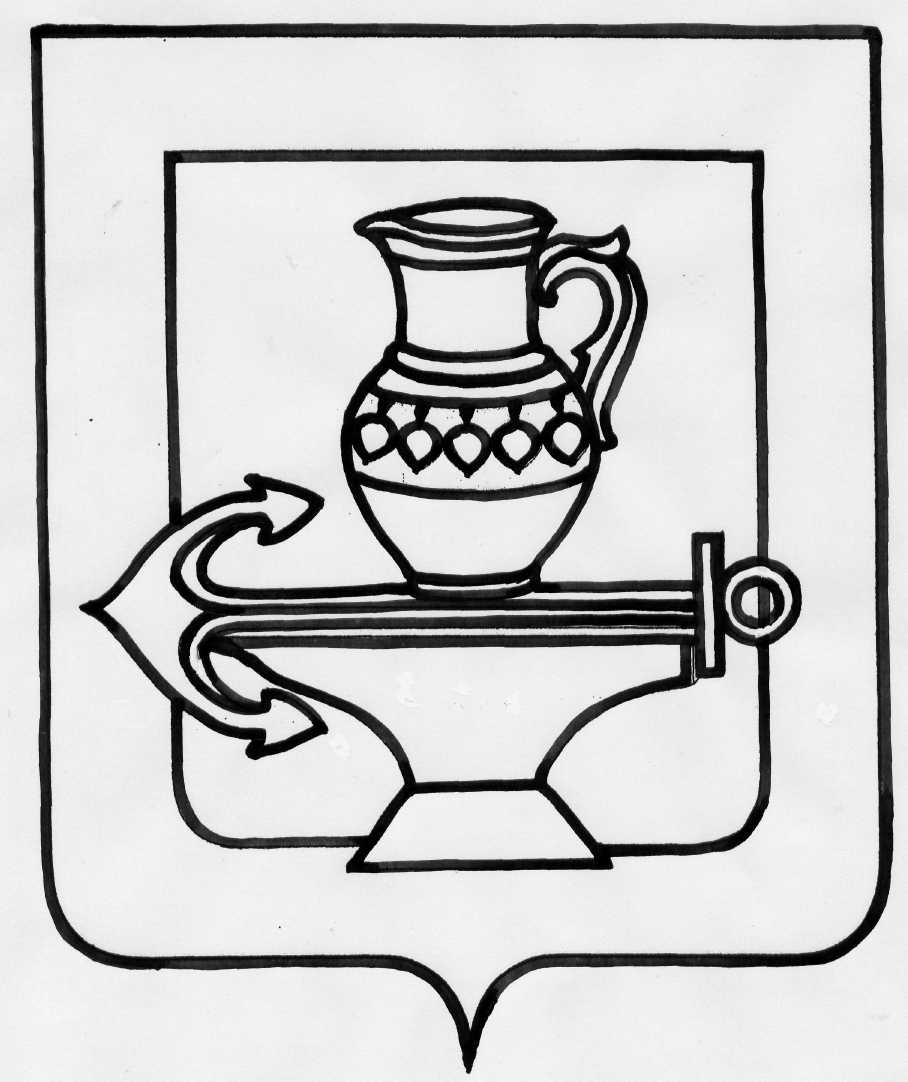 АДМИНИСТРАЦИЯСЕЛЬСКОГО ПОСЕЛЕНИЯ ЛЕНИНСКИЙ СЕЛЬСОВЕТЛИПЕЦКОГО МУНИЦИПАЛЬНОГО РАЙОНА ЛИПЕЦКОЙ ОБЛАСТИРОССИЙСКОЙ ФЕДЕРАЦИИП О С Т А Н О В Л Е Н И Е   02.10.2018 г.                                                                                                                    № 241О внесении изменений в постановление администрации сельского поселения Ленинский сельсовет Липецкого муниципального района Липецкой области № 323 от 02.12.2013г. Об утверждении муниципальной программы «Устойчивое развитие сельского поселения Ленинский сельсовет на 2014-2020 годы»,  муниципальную программу «Устойчивое развитие сельского поселения Ленинский сельсовет на 2014-2020 годы», утвержденную постановлением администрации сельского поселения Ленинский сельсовет Липецкого муниципального района Липецкой области № 323 от 02.12.2013 г. с изменениями,  принятыми постановлениями администрации сельского поселения Ленинский сельсовет Липецкого муниципального района Липецкой области № 2 от 18.01.2016 г.,  № 34 от 18.04.2016г.,  № 313 от 26.10.2017 г.,  № 107 от 09.04.2018г., № 172 от 25.06.2018г.   В связи с приведением в соответствие с действующим законодательством, с изменением объема финансирования мероприятий, руководствуясь Уставом сельского поселения Ленинский сельсовет Липецкого муниципального района Липецкой области, администрация сельского поселения Ленинский сельсоветПОСТАНОВЛЯЕТ:   1.Внести изменения в постановление администрации сельского поселения Ленинский сельсовет Липецкого муниципального района Липецкой области № 323 от 02.12.2013г. Об утверждении муниципальной программы «Устойчивое развитие сельского поселения Ленинский сельсовет на 2014-2020 годы», в муниципальную программу «Устойчивое развитие сельского поселения Ленинский сельсовет на 2014-2020 годы», утвержденную постановлением администрации сельского поселения Ленинский сельсовет Липецкого муниципального района Липецкой области № 323 от 02.12.2013 с изменениями, принятыми постановлениями администрации сельского поселения Ленинский сельсовет Липецкого муниципального района Липецкой области № 2 от 18.01.2016г., № 34 от 18.04.2016г., № 313 от 26.10.2017 г., № 107 от 09.04.2018г., № 172 от 25.06.2018г. (прилагаются).   2.Настоящее постановление вступает в силу со дня его официального обнародования.Глава администрациисельского поселенияЛенинский сельсовет                                                                                         О.В. Коротеев                                                                                                       Приложение                                                                                              к постановлению администрации сельского поселения Ленинский сельсовет                                                                                                 Липецкого муниципального района                                                                                                        № 241 от 02.10.2018г.Изменения в постановление администрации сельского поселения Ленинский сельсовет Липецкого муниципального района Липецкой области № 323 от 02.12.2013г. Об утверждении муниципальной программы «Устойчивое развитие сельского поселения Ленинский сельсовет на 2014-2020 годы», в муниципальную программу «Устойчивое развитие сельского поселения Ленинский сельсовет на 2014-2020 годы», утвержденную постановлением администрации сельского поселения Ленинский сельсовет Липецкого муниципального района Липецкой области № 323 от 02.12.2013г. с изменениями, принятыми постановлениями администрации сельского поселения Ленинский сельсовет Липецкого муниципального района Липецкой области № 2 от 18.01.2016г., № 34 от 18.04.2016г., № 313 от 26.10.2017г., № 107 от 09.04.2018г., № 172 от 25.06.2018г. Статья 1.   Внести в постановление администрации сельского поселения Ленинский сельсовет Липецкого муниципального района  Липецкой области № 323 от 02.12.2013г. Об утверждении муниципальной программы «Устойчивое развитие сельского поселения Ленинский сельсовет на 2014-2020 годы» следующие изменения:заголовок постановления изложить в новой редакции:    «Об утверждении муниципальной программы «Устойчивое развитие сельского поселения Ленинский сельсовет на 2014-2024 годы»»;в постановлении пункт 1 изложить в новой редакции:   «1. Утвердить муниципальную программу «Устойчивое развитие сельского поселения Ленинский сельсовет Липецкого муниципального района Липецкой области на 2014-2024 годы» согласно приложению».   Статья 2.   Внести в муниципальную программу «Устойчивое развитие сельского поселения Ленинский сельсовет на 2014-2020 годы», утвержденную постановлением администрации сельского поселения Ленинский сельсовет Липецкого муниципального района Липецкой области № 323 от 02.12.2013г. с изменениями, принятыми постановлениями администрации сельского поселения Ленинский сельсовет Липецкого муниципального района Липецкой области № 2 от 18.01.2016г., № 34 от 18.04.2016г., № 313 от 26.10.2017г., № 107 от 09.04.2018г., № 172 от 25.06.2018г. следующие изменения:   1) в названии программы цифры «2014-2020» заменить цифрами «2014-2024»;    2) в названии паспорта муниципальной программы  цифры «2014-2020» заменить цифрами «2014-2024»;в паспорте муниципальной программы в графе «Сроки и этапы реализации муниципальной  программы» цифры «2014-2020» заменить цифрами «2014-2024»;в паспорте муниципальной программы в графе «Подпрограммы»   а) в пункте 1 цифры «2014-2020» заменить цифрами «2014-2024»,    б) в пункте 2 цифры «2014-2020» заменить цифрами «2014-2024»,    в) в пункте 3 цифры «2014-2020» заменить цифрами «2014-2024»,    г) в пункте 4 цифры «2014-2020» заменить цифрами «2014-2024»;   5) в паспорте муниципальной программы графу «Объемы финансирования за счет средств местного бюджета, в том числе по годам реализации муниципальной программы» изложить в новой редакции:   6) паспорт муниципальной программы дополнить графой «Объемы финансирования за счет средств областного бюджета всего, в том числе по годам реализации муниципальной программы»   7) в паспорте муниципальной программы графу «Ожидаемые результаты реализации муниципальной программы» изложить в новой редакции:   8) в статье 1 муниципальной программы абзац 7 изложить в новой редакции    «    Население с 1990 года за счет миграции граждан и естественной прибыли ежегодно увеличивается на 3-5%. Структура возрастного состава населения изменяется в сторону увеличения граждан от 30 до 60 лет. Средняя продолжительность у женщин составляет 74,4 года, у мужчин 65,7 лет. Рождаемость повышается, смертность понижается. Прогнозно численность населения к 2024 году составит 7800 человек.»;   9) в статье 2 муниципальной программы в абзаце 1 цифры «2020» заменить цифрами «2024»;  10)  статью 3 муниципальной программы  изложить в новой редакции:«           3. Краткое описание этапов и сроков реализации муниципальной программыс указанием плановых значений индикаторов целей и показателей задач погодам реализации муниципальной программы     Сроки реализации Программы охватывают период 2014-2024 годы без выделения этапов.     Результатом реализации Программы является создание к 2024 году комфортных условий жизнедеятельности в сельском поселении Ленинский сельсовет.     К ожидаемым конечным результатам выполнения Программы в 2024 году относятся:    - повышение уровня внешнего благоустройства и санитарного содержания населенных пунктов, до 95%;   - увеличение удовлетворенности населения деятельностью органов местного самоуправления до 100%;   - увеличение удовлетворенности населения качеством услуг в сфере физической культуры и спорта, до 90,5%;   - увеличение удовлетворенности населения качеством услуг в сфере культуры и искусства до 100%;   - увеличение необходимых условий для безопасного проживания, работы и отдыха граждан на территории поселения, до 96%;   - совершенствование системы управления муниципальной службой и системы непрерывного обучения муниципальных служащих, до 100%;   - увеличение жилого фонда за счет ввода нового жилья на 10500 кв.м.;   - соответствие градостроительной документации нормам и правилам, до 100%.     Эффективность реализации Программы оценивается по целевым индикаторам и целевым показателям задач, характеризующим позитивные изменения в развитии сельского поселения.»   11) статью 4 муниципальной программы изложить в новой редакции:«                             4. Перечень подпрограмм, сведения о взаимосвязи результатов их                          выполнения с целевыми индикаторами муниципальной программы     Для решения поставленной цели и задач Программы реализуются четыре подпрограммы:     1. Подпрограмма 1 «Повышение уровня благоустройства на территории сельского поселения Ленинский сельсовет в 2014-2024 годах»;     2. Подпрограмма 2 «Развитие социальной сферы в сельском поселении Ленинский сельсовет в 2014-2024 годах»;     3. Подпрограмма 3 «Обеспечение безопасности человека на территории сельского поселения Ленинский сельсовет в 2014-2024 годах»;     4. Подпрограмма 4 «Создание системы эффективного муниципального управления в сельском поселении Ленинский сельсовет на 2014-2024 годы».     Подпрограмма «Повышение уровня благоустройства на территории сельскогопоселения Ленинский сельсовет в 2014-2024 годах» направлена на:     Обеспечение проведения мероприятий по благоустройству территории поселения.   Решение задач подпрограммы «Повышение уровня благоустройства на территории сельского поселения Ленинский сельсовет в 2014-2024 годах» заключается в реализации комплекса мероприятий по следующим направлениям:Уличное освещение территорий;Организация и содержание мест захоронения, памятников;Озеленение, благоустройство территории населенных пунктов сельского поселения;Содержание, строительство, ремонт детских и спортивных площадок;Ликвидация несанкционированных свалок, санитарная очистка территорий.   Подпрограмма «Развитие социальной сферы в сельском поселении Ленинский сельсовет в 2014-2024 годах» направлена на:   1.Обеспечение эффективного функционирования объектов социальной сферы;   2. Создание условий для вовлечения населения в участие в культурно-досуговых, спортивных мероприятиях.   Решение задач подпрограммы «Развитие социальной сферы в сельском поселении Ленинский сельсовет в 2014-2024 годах» заключается в реализации комплекса мероприятий по следующим направлениям:   1.Приобретение спортивного инвентаря и оборудования для занятий физической культурой и спортом;   2. Приобретение компьютерной техники, оборудования, книг;   3. Организация и проведение культурно-досуговых и спортивных мероприятий;   4. Обеспечение деятельности культурно-досуговых учреждений;   5. Ремонт объектов культуры;   6. Строительство спортивных сооружений.   Подпрограмма «Обеспечение безопасности человека на территории сельского поселения Ленинский сельсовет в 2014-2024 годах» направлена на:   1.Обеспечение проведения мероприятий по ГО и защите населения от ЧС природного и техногенного характера;   2. Обеспечение пожарной безопасности на территории сельского поселения;   Решение задач подпрограммы «Обеспечение безопасности человека на территории сельского поселения Ленинский сельсовет в 2014-2024 годах» заключается в реализации мероприятий по следующим направлениям:   1.Приобретение огнетушителей, средств индивидуальной защиты, оборудование (комплектация) пожарных щитов;   2.Обучение и поддержание в постоянной готовности звена сил ЧС;   3. Обучение неработающего населения действия ЧС;   4. Проведение аварийно-спасательных и восстановительных работ.   Подпрограмма «Создание системы эффективного муниципального управления в сельском поселении Ленинский сельсовет в 2014-2024 годах» направлена на:   1.Повышение эффективности деятельности органов местного самоуправления сельского поселения Ленинский сельсовет;   2.Создание условий для эффективного управления муниципальным имуществом и земельными участками;   3. Обеспечение проведения мероприятий по разработке градостроительной документации.   Решение задач подпрограммы «Создание системы эффективного муниципального управления в сельском поселении Ленинский сельсовет в 2014-2024 годах» заключается в реализации мероприятий по следующим направлениям:   1.Повышение квалификации муниципальных служащих;   2.Приорбретение услуг по сопровождению сетевого программного обеспечения электронного ведения похозяйственного учета;   3. Приобретение информационных услуг с использованием информационно-правовых систем;   4.Изготовление технических паспортов на объекты недвижимости;   5. Постановка на кадастровый учет земельных участков;   6. Корректировка градостроительной документации о территориальном планировании сельского поселения.   12) статью 5 муниципальной программы  изложить в новой редакции:«      5. Краткое описание ресурсного обеспечения муниципальной программы за счет           бюджетных ассигнований по годам реализации муниципальной программы   Финансовое обеспечение реализации Программы в 2014-2024 годах планируется осуществлять за счет бюджетных ассигнований бюджета поселения в пределах предусмотренных лимитов финансирования.   Общий объем финансирования Программы за весь период реализации прогнозно составит 109826,78 тыс. руб., в том числе:   - подпрограммы «Повышение уровня благоустройства на территории сельского поселения Ленинский сельсовет в 2014-2024 годах» предположительно 62677,6 тыс. руб.;   - подпрограммы «Развитие социальной сферы в сельском поселении Ленинский сельсовет в 2014-2024 годах» предположительно 35529,1тыс. руб.;   - подпрограммы «Обеспечение безопасности человека на территории сельского поселения Ленинский сельсовет в 2014-2024  годах» предположительно 3300 тыс. руб.;   - подпрограммы «Создание системы эффективного муниципального управления в сельском поселении Ленинский сельсовет  на 2014-2024 годы» предположительно 8320,08 тыс. руб.»  13) в названии паспорта подпрограммы  муниципальной программы «Повышение уровня благоустройства на территории сельского поселения Ленинский сельсовет в 2014-2020 годах»  цифры «2014-2020» заменить цифрами «2014-2024»;  14) в  графе «Сроки и этапы реализации Подпрограммы» паспорта подпрограммы  муниципальной программы «Повышение уровня благоустройства на территории сельского поселения Ленинский сельсовет в 2014-2024 годах» цифры «2014-2020» заменить цифрами «2014-2024»;   15)  графу «Объем финансирования за счет средств местного бюджета всего, в том числе по годам реализации Подпрограммы» паспорта подпрограммы муниципальной программы «Повышение уровня благоустройства на территории сельского поселения Ленинский сельсовет в 2014-2024 годах» изложить в новой редакции:«   16) графу «Ожидаемые результаты реализации Подпрограммы» паспорта подпрограммы муниципальной программы «Повышение уровня благоустройства на территории сельского поселения Ленинский сельсовет в 2014-2024 годах» изложить в новой редакции:   17) статью 3 подпрограммы муниципальной программы «Повышение уровня благоустройства на территории сельского поселения Ленинский сельсовет в 2014-2024 годах» изложить в новой редакции:«                                      3. Сроки и этапы реализации Подпрограммы     Срок реализации Подпрограммы охватывает период 2014-2024 годы без выделения этапов.»   18) статью 5 подпрограммы муниципальной программы «Повышение уровня благоустройства на территории сельского поселения Ленинский сельсовет в 2014-2024 годах» изложить в новой редакции:«                            5. Обоснование объема финансовых ресурсов, необходимых для                                                            реализации Подпрограммы    Общий объем финансирования мероприятий Подпрограммы в 2014-2024 гг. предположительно составит всего 62677,6тыс. руб., в том числе:за счет средств бюджета поселения 30077,6 тыс. руб.                      за счет средств областного бюджета 32600,0 тыс. руб.   Объем финансирования подпрограммы ежегодно уточняется при формировании бюджета сельского поселения на очередной финансовый год и плановый период.»   19) в названии паспорта подпрограммы  муниципальной программы «Развитие социальной сферы в сельском поселении Ленинский сельсовет в 2014-2020 годах»  цифры «2014-2020» заменить цифрами «2014-2024»;  20) в  графе «Сроки и этапы реализации Подпрограммы» паспорта подпрограммы  муниципальной программы «Развитие социальной сферы в сельском поселении Ленинский сельсовет в 2014-2024 годах» цифры «2014-2020» заменить цифрами «2014-2024»;   21)  графу «Объем финансирования за счет средств местного бюджета всего, в том числе по годам реализации Подпрограммы» паспорта подпрограммы муниципальной программы «Развитие социальной сферы в сельском поселении Ленинский сельсовет в 2014-2024 годах» изложить в новой редакции:«   22) графу «Ожидаемые результаты реализации Подпрограммы» паспорта подпрограммы муниципальной программы «Развитие социальной сферы в сельском поселении Ленинский сельсовет в 2014-2024 годах» изложить в новой редакции:   23) статью 3 подпрограммы муниципальной программы «Развитие социальной сферы в сельском поселении Ленинский сельсовет в 2014-2024 годах» изложить в новой редакции:«                                      3. Сроки и этапы реализации Подпрограммы     Срок реализации Подпрограммы охватывает период 2014-2024 годы без выделения этапов.»   24) статью 5 подпрограммы муниципальной программы «Развитие социальной сферы в сельском поселении Ленинский сельсовет в 2014-2024 годах» изложить в новой редакции:«                            5. Обоснование объема финансовых ресурсов, необходимых для                                                            реализации Подпрограммы    Общий объем финансирования мероприятий Подпрограммы в 2014-2024 гг. предположительно составит всего  35529,1 тыс. руб., в том числе:за счет средств бюджета поселения 35529,1 тыс. руб.                         Объем финансирования подпрограммы ежегодно уточняется при формировании бюджета сельского поселения на очередной финансовый год и плановый период.»   25) в названии паспорта подпрограммы  муниципальной программы «Обеспечение безопасности человека на территории сельского поселения Ленинский сельсовет в 2014-2020 годах»  цифры «2014-2020» заменить цифрами «2014-2024»;  26) в  графе «Сроки и этапы реализации Подпрограммы» паспорта подпрограммы  муниципальной программы «Обеспечение безопасности человека на территории сельского поселения Ленинский сельсовет в 2014-2024 годах» цифры «2014-2020» заменить цифрами «2014-2024»;  27)  графу «Объем финансирования за счет средств местного бюджета всего, в том числе по годам реализации Подпрограммы» паспорта подпрограммы муниципальной программы «Обеспечение безопасности человека на территории сельского поселения Ленинский сельсовет в 2014-2024 годах» изложить в новой редакции:«   28) графу «Ожидаемые результаты реализации Подпрограммы» паспорта подпрограммы муниципальной программы «Обеспечение безопасности человека на территории сельского поселения Ленинский сельсовет в 2014-2024 годах» изложить в новой редакции:   29) статью 3 подпрограммы муниципальной программы «Обеспечение безопасности человека на территории сельского поселения Ленинский сельсовет в 2014-2024 годах» изложить в новой редакции:«                                      3. Сроки и этапы реализации Подпрограммы     Срок реализации Подпрограммы охватывает период 2014-2024 годы без выделения этапов.»   30) статью 5 подпрограммы муниципальной программы «Повышение уровня благоустройства на территории сельского поселения Ленинский сельсовет в 2014-2024 годах» изложить в новой редакции:«                            5. Обоснование объема финансовых ресурсов, необходимых для                                                            реализации Подпрограммы    Общий объем финансирования мероприятий Подпрограммы в 2014-2024 гг. предположительно составит всего 3300,0 тыс. руб., в том числе:за счет средств бюджета поселения  3300,0  тыс. руб.                         Объем финансирования подпрограммы ежегодно уточняется при формировании бюджета сельского поселения на очередной финансовый год и плановый период.»   31) в названии паспорта подпрограммы  муниципальной программы «Создание системы эффективного муниципального управления в сельском поселении Ленинский сельсовет в 2014-2020 годах»  цифры «2014-2020» заменить цифрами «2014-2024»;  32) в  графе «Сроки и этапы реализации Подпрограммы» паспорта подпрограммы  муниципальной программы «Создание системы эффективного муниципального управления в сельском поселении Ленинский сельсовет в 2014-2024 годах» цифры «2014-2020» заменить цифрами «2014-2024»;  33)  графу «Объем финансирования за счет средств местного бюджета всего, в том числе по годам реализации Подпрограммы» паспорта подпрограммы муниципальной программы «Создание системы эффективного муниципального управления в сельском поселении Ленинский сельсовет на 2014-2024 годы» изложить в новой редакции:«   34) графу «Объемы финансирования за счет средств областного бюджета всего, в том числе по годам реализации Подпрограммы» паспорта подпрограммы муниципальной программы «Создание системы эффективного муниципального управления в сельском поселении Ленинский сельсовет на 2014-2024 годы» изложить в новой редакции:   35) графу «Ожидаемые результаты реализации Подпрограммы» паспорта подпрограммы муниципальной программы «Создание системы эффективного муниципального управления в сельском поселении Ленинский сельсовет на 2014-2024 годы» изложить в новой редакции:   36) статью 3 подпрограммы муниципальной программы «Создание системы эффективного муниципального управления в сельском поселении Ленинский сельсовет на 2014-2024 годы» изложить в новой редакции:«                                      3. Сроки и этапы реализации Подпрограммы     Срок реализации Подпрограммы охватывает период 2014-2024 годы без выделения этапов.»   37) статью 5 подпрограммы муниципальной программы «Создание системы эффективного муниципального управления в сельском поселении Ленинский сельсовет на 2014-2024 годы» изложить в новой редакции:«                            5. Обоснование объема финансовых ресурсов, необходимых для                                                            реализации Подпрограммы    Общий объем финансирования мероприятий Подпрограммы в 2014-2024 гг. предположительно составит всего 8320,08 тыс. руб., в том числе:   - за счет средств бюджета поселения 7553,61 тыс. руб.;   - за счет средств областного бюджета 766, 47 тыс. руб.                         Объем финансирования подпрограммы ежегодно уточняется при формировании бюджета сельского поселения на очередной финансовый год и плановый период.»38) приложение 1 к муниципальной программе «Устойчивое развитие сельского поселения Ленинский сельсовет Липецкого муниципального района Липецкой области на 2014-2020 годы» изложить в новой редакции:Приложение 1к муниципальной программе«Устойчивое развитие сельского поселения Ленинский сельсоветЛипецкого муниципального района Липецкой области на 2014-2024 годы»Сведения об индикаторах цели и показателях задач муниципальной программы«Устойчивое развитие сельского поселения Ленинский сельсовет Липецкого муниципального района Липецкой области на 2014-2024 годы»39) приложение 2 к муниципальной программе «Устойчивое развитие сельского поселения Ленинский сельсовет Липецкого муниципального района Липецкой области на 2014-2020 годы» изложить в новой редакции:Приложение 2к муниципальной программе«Устойчивое развитие сельского поселения Ленинский сельсоветЛипецкого муниципального района Липецкой области на 2014-2024 годы»Ресурсное обеспечение реализации муниципальной программы«Устойчивое развитие сельского поселения Ленинский сельсовет Липецкого муниципального района Липецкой области на 2014-2024 годы»за счет средств бюджета сельского поселения, областного бюджета40) приложение 3 к муниципальной программе «Устойчивое развитие сельского поселения Ленинский сельсовет Липецкого муниципального района Липецкой области на 2014-2020 годы» изложить в новой редакции:Приложение 3к муниципальной программе«Устойчивое развитие сельского поселения Ленинский сельсоветЛипецкого муниципального района Липецкой области на 2014-2024 годы»Прогнозная оценка расходов по источникам ресурсного обеспечения на реализацию муниципальной программы«Устойчивое развитие сельского поселения Ленинский сельсовет Липецкого муниципального района Липецкой области на 2014-2024 годы»   Объемы финансирования за счет средств местного бюджета всего, в том числе по годам реализации муниципальной программыОбъемы финансирования составляют расходы, связанные с реализацией мероприятий, финансируемых за счет средств бюджета сельского поселения Ленинский сельсовет всего 76460,31  тыс. руб., из них:2014 год – 8537,6 тыс. руб.2015 год – 7065,8 тыс. руб.2016 год – 6281,7 тыс. руб.2017 год – 7581,7 тыс. руб.2018 год – 8473,31 тыс. руб.2019 год – 6381,7 тыс. руб.2020 год – 6381,7 тыс. руб.2021 год – 6551,7 тыс. руб.2022 год – 6401,7 тыс. руб.2023 год – 6401,7 тыс. руб.2024 год – 6401,7 тыс. руб.Объемы финансирования программы ежегодно уточняются при формировании бюджета сельского поселения на очередной финансовый год и плановый период   Объемы финансирования за счет средств областного бюджета всего, в том числе по годам реализации муниципальной программыОбъемы финансирования составляют расходы, связанные с реализацией мероприятий, финансируемых за счет средств бюджета Липецкой области  всего 33366,47 тыс. руб., из них:2014 год – 0 тыс. руб.2015 год – 0 тыс. руб.2016 год – 0 тыс. руб.2017 год – 0 тыс. руб.2018 год – 33366,47 тыс. руб.2019 год – 0 тыс. руб.2020 год – 0 тыс. руб.2021 год – 0  тыс. руб.2022 год – 0 тыс. руб.2023 год – 0 тыс. руб.2024 год – 0 тыс. руб.Объемы финансирования программы ежегодно уточняются при формировании областного  бюджета  на очередной финансовый год и плановый период    Ожидаемые результаты реализации муниципальной программыОбеспечение в 2024 году к базовому 2013 году:- повышение уровня внешнего благоустройства и санитарного содержания населенных пунктов, 95%;- удовлетворенность населения деятельностью органов местного самоуправления, 100%;- удовлетворенность населения качеством услуг в сфере физической культуры и спорта, 90,5 %;- удовлетворенность населения качеством услуг в сфере культуры и искусства, 100%;- создание необходимых условий для безопасного проживания, работы и отдыха граждан на территории поселения, 96%;- совершенствование системы управления муниципальной службой и системы непрерывного обучения муниципальных служащих, 100%;- общего ввода жилья 10500кв.м.;- соответствие градостроительной документации нормам и правилам, 100%Объем финансирования за счет средств местного бюджета всего, в том числе по годам реализации ПодпрограммыОбъемы финансирования, связанные с реализацией Подпрограммы, финансируемые за счет средств бюджета поселения, предположительно составляет всего 28077,6 тыс. руб., из них:2014 год – 3727,5 тыс. руб.2015 год – 3455,7 тыс. руб.2016 год – 2021,6 тыс. руб.2017 год – 2821,6 тыс. руб.2018 год – 3921,6 тыс. руб.2019 год – 2021,6 тыс. руб.2020 год – 2021,6 тыс. руб.2021 год – 2021,6 тыс. руб.2022 год – 2521,6 тыс. руб.2023 год – 2521,6 тыс. руб.2024 год – 2521,6 тыс. руб.Объемы финансирования подпрограммы ежегодно уточняются при формировании бюджета поселения на очередной финансовый год и плановый периодОжидаемые результаты реализации ПодпрограммыВ результате реализации Подпрограммы ожидается к 2024 году:-увеличение количества высаженных деревьев, декоративных кустарников до 650 ед.- доведение количества несанкционированных свалок до 0 ед.- доля протяженности освещенных частей улиц, проездов в их общей протяженности – 96%.- строительство детских и спортивных площадок 12 ед.-строительство сквера 1 ед.- строительство велодорожки – 1 ед.Объем финансирования за счет средств местного бюджета всего, в том числе по годам реализации ПодпрограммыОбъемы финансирования, связанные с реализацией Подпрограммы, финансируемые за счет средств бюджета поселения, предположительно составляет всего 35529,1 тыс. руб., из них:2014 год – 4118,1 тыс. руб.2015 год – 2918,1 тыс. руб.2016 год – 2918,1 тыс. руб.2017 год – 3418,1 тыс. руб.2018 год – 3418,1 тыс. руб.2019 год – 3418,1 тыс. руб.2020 год – 3418,1 тыс. руб.2021 год – 3088,1 тыс. руб.2022 год – 2938,1 тыс. руб.2023 год – 2938,1 тыс. руб.2024 год – 2938,1 тыс. руб.Объемы финансирования подпрограммы ежегодно уточняются при формировании бюджета поселения на очередной финансовый год и плановый периодОжидаемые результаты реализации ПодпрограммыВ результате реализации Подпрограммы ожидается к 2024 году:- Площадь отремонтированных учреждений социальной сферы 800 кв.м.- Количество построенных спортивных сооружении 7 ед.- Увеличение доли жителей вовлеченных в участие культурно-досуговых, спортивных мероприятий до 96,5%.- Увеличение количества проведенных культурно-досуговых и спортивных мероприятий 58 ед.Объем финансирования за счет средств местного бюджета всего, в том числе по годам реализации ПодпрограммыОбъемы финансирования, связанные с реализацией Подпрограммы, финансируемые за счет средств бюджета поселения, предположительно составляет всего 3300,0 тыс. руб., из них:2014 год – 200,0 тыс. руб.2015 год – 200,0 тыс. руб.2016 год – 700,0 тыс. руб.2017 год – 700,0 тыс. руб.2018 год – 300,0 тыс. руб.2019 год – 200,0 тыс. руб.2020 год – 200,0 тыс. руб.2021 год – 200,0 тыс. руб.2022 год – 200,0 тыс. руб.2023 год – 200,0 тыс. руб.2024 год – 200,0 тыс. руб.Объемы финансирования подпрограммы ежегодно уточняются при формировании бюджета поселения на очередной финансовый год и плановый периодОжидаемые результаты реализации ПодпрограммыВ результате реализации Подпрограммы ожидается к 2024 году:- увеличение доли населения, охваченного системой оповещения в случае возникновения ЧС до 98%;- увеличение доли затрат бюджета поселения на мероприятия пожарной безопасности до 1,5 %;- увеличение мест массового пребывания людей и других мест возможного совершения противоправных, террористических и экстремистских действий, оборудованных системами видеонаблюдения, до 100%.  Объем финансирования за счет средств местного бюджета всего, в том числе по годам реализации ПодпрограммыОбъемы финансирования, связанные с реализацией Подпрограммы, финансируемые за счет средств бюджета поселения, предположительно составляет всего 7553,61 тыс. руб., из них:2014 год – 492,0 тыс. руб.2015 год – 492,0 тыс. руб.2016 год – 642,0 тыс. руб.2017 год – 642,0 тыс. руб.2018 год – 833,6 тыс. руб.2019 год – 742,0 тыс. руб.2020 год – 742,0 тыс. руб.2021 год – 742,0 тыс. руб.2022 год – 742,0 тыс. руб.2023 год – 742,0 тыс. руб.2024 год – 742,0 тыс. руб.	   Объемы финансирования подпрограммы ежегодно уточняются при формировании бюджета поселения на очередной финансовый год и плановый период   Объемы финансирования за счет средств областного бюджета всего, в том числе по годам реализации Подпрограммы   Объемы финансирования, связанные с реализацией Подпрограммы, финансируемые за счет средств областного бюджета предположительно составляет всего 766,47 тыс. руб., из них:2014 год – 0 тыс. руб.2015 год – 0 тыс. руб.2016 год – 0 тыс. руб.2017 год – 0 тыс. руб.2018 год – 766,47 тыс. руб.2019 год – 0 тыс. руб.2020 год – 0 тыс. руб.2021 год – 0 тыс. руб.2022 год – 0 тыс. руб.2023 год – 0 тыс. руб.2024 год – 0 тыс. руб.   Объемы финансирования подпрограммы ежегодно уточняются при формировании областного бюджета на очередной финансовый год и плановый периодОжидаемые результаты реализации ПодпрограммыВ результате реализации Подпрограммы ожидается к 2024 году:- увеличение доли муниципальных служащих, прошедших профессиональную переподготовку, повышение квалификации до 100%- увеличение числа действующих специализированных информационных систем из области обеспечения деятельности органов местного самоуправления, предназначенных выполнять несмежные функции на 50-100%- улучшение качества ведения похозяйственного учета в электронном виде, 100%- сохранить расходы бюджета муниципального образования на содержание работников органа местного самоуправления сельского поселения- количество изготовленных технических планов на объекты недвижимости - 85 ед.- количество земельных участков, поставленных на кадастровый учет – 85 ед.- соответствие утвержденной градостроительной документации техническим нормам и правилам, 100%- соответствие Правил землепользования и застройки установленным нормам, 100%№ п/п	Наименование целей, индикаторов, задач, показателей, подпрограмм, основных мероприятийОтветственный исполнитель, соисполнительЕд. измерен.Значения индикаторов и показателейЗначения индикаторов и показателейЗначения индикаторов и показателейЗначения индикаторов и показателейЗначения индикаторов и показателейЗначения индикаторов и показателейЗначения индикаторов и показателейЗначения индикаторов и показателейЗначения индикаторов и показателейЗначения индикаторов и показателейЗначения индикаторов и показателейЗначения индикаторов и показателей№ п/п	Наименование целей, индикаторов, задач, показателей, подпрограмм, основных мероприятийОтветственный исполнитель, соисполнительЕд. измерен.201320142015201620172018201920202021202220232024123456789101112131415161Цель муниципальной программыСоздание комфортных условий жизнедеятельности в сельском поселении Ленинский сельсоветЦель муниципальной программыСоздание комфортных условий жизнедеятельности в сельском поселении Ленинский сельсоветЦель муниципальной программыСоздание комфортных условий жизнедеятельности в сельском поселении Ленинский сельсоветЦель муниципальной программыСоздание комфортных условий жизнедеятельности в сельском поселении Ленинский сельсоветЦель муниципальной программыСоздание комфортных условий жизнедеятельности в сельском поселении Ленинский сельсоветЦель муниципальной программыСоздание комфортных условий жизнедеятельности в сельском поселении Ленинский сельсоветЦель муниципальной программыСоздание комфортных условий жизнедеятельности в сельском поселении Ленинский сельсоветЦель муниципальной программыСоздание комфортных условий жизнедеятельности в сельском поселении Ленинский сельсоветЦель муниципальной программыСоздание комфортных условий жизнедеятельности в сельском поселении Ленинский сельсоветЦель муниципальной программыСоздание комфортных условий жизнедеятельности в сельском поселении Ленинский сельсоветЦель муниципальной программыСоздание комфортных условий жизнедеятельности в сельском поселении Ленинский сельсоветЦель муниципальной программыСоздание комфортных условий жизнедеятельности в сельском поселении Ленинский сельсоветЦель муниципальной программыСоздание комфортных условий жизнедеятельности в сельском поселении Ленинский сельсоветЦель муниципальной программыСоздание комфортных условий жизнедеятельности в сельском поселении Ленинский сельсоветЦель муниципальной программыСоздание комфортных условий жизнедеятельности в сельском поселении Ленинский сельсовет2Индикаторы целиИндикаторы целиИндикаторы целиИндикаторы целиИндикаторы целиИндикаторы целиИндикаторы целиИндикаторы целиИндикаторы целиИндикаторы целиИндикаторы целиИндикаторы целиИндикаторы целиИндикаторы целиИндикаторы цели3Удовлетворенность  населения деятельностью органов местного самоуправленияАдминистрация сельского поселения Ленинский сельсовет%808285889193971001001001001004Удовлетворенность населения качеством услуг в культурно-досуговой сфереАдминистрация сельского поселения Ленинский сельсовет%727680848892961001001001001005Общий ввод жильяАдминистрация сельского поселения Ленинский сельсоветм2183227003500410059006700760085009000950010000105006Задача 1 муниципальной программыПовышение уровня внешнего благоустройства и санитарного содержания населенных пунктов сельского поселенияЗадача 1 муниципальной программыПовышение уровня внешнего благоустройства и санитарного содержания населенных пунктов сельского поселенияЗадача 1 муниципальной программыПовышение уровня внешнего благоустройства и санитарного содержания населенных пунктов сельского поселенияЗадача 1 муниципальной программыПовышение уровня внешнего благоустройства и санитарного содержания населенных пунктов сельского поселенияЗадача 1 муниципальной программыПовышение уровня внешнего благоустройства и санитарного содержания населенных пунктов сельского поселенияЗадача 1 муниципальной программыПовышение уровня внешнего благоустройства и санитарного содержания населенных пунктов сельского поселенияЗадача 1 муниципальной программыПовышение уровня внешнего благоустройства и санитарного содержания населенных пунктов сельского поселенияЗадача 1 муниципальной программыПовышение уровня внешнего благоустройства и санитарного содержания населенных пунктов сельского поселенияЗадача 1 муниципальной программыПовышение уровня внешнего благоустройства и санитарного содержания населенных пунктов сельского поселенияЗадача 1 муниципальной программыПовышение уровня внешнего благоустройства и санитарного содержания населенных пунктов сельского поселенияЗадача 1 муниципальной программыПовышение уровня внешнего благоустройства и санитарного содержания населенных пунктов сельского поселенияЗадача 1 муниципальной программыПовышение уровня внешнего благоустройства и санитарного содержания населенных пунктов сельского поселенияЗадача 1 муниципальной программыПовышение уровня внешнего благоустройства и санитарного содержания населенных пунктов сельского поселенияЗадача 1 муниципальной программыПовышение уровня внешнего благоустройства и санитарного содержания населенных пунктов сельского поселенияЗадача 1 муниципальной программыПовышение уровня внешнего благоустройства и санитарного содержания населенных пунктов сельского поселения7Показатель 1 задачи 1 программыОбъем внебюджетных источников, привлеченных на благоустройство, в расчете на 1 жителяАдминистрация сельского поселения Ленинский сельсоветтыс.руб.1,1200,2000,4000,5000,8001,01,01,01,01,11,11,28Подпрограмма 1«Повышение уровня благоустройства на территории сельского поселения Ленинский сельсовет в 2014-2024 годах »Подпрограмма 1«Повышение уровня благоустройства на территории сельского поселения Ленинский сельсовет в 2014-2024 годах »Подпрограмма 1«Повышение уровня благоустройства на территории сельского поселения Ленинский сельсовет в 2014-2024 годах »Подпрограмма 1«Повышение уровня благоустройства на территории сельского поселения Ленинский сельсовет в 2014-2024 годах »Подпрограмма 1«Повышение уровня благоустройства на территории сельского поселения Ленинский сельсовет в 2014-2024 годах »Подпрограмма 1«Повышение уровня благоустройства на территории сельского поселения Ленинский сельсовет в 2014-2024 годах »Подпрограмма 1«Повышение уровня благоустройства на территории сельского поселения Ленинский сельсовет в 2014-2024 годах »Подпрограмма 1«Повышение уровня благоустройства на территории сельского поселения Ленинский сельсовет в 2014-2024 годах »Подпрограмма 1«Повышение уровня благоустройства на территории сельского поселения Ленинский сельсовет в 2014-2024 годах »Подпрограмма 1«Повышение уровня благоустройства на территории сельского поселения Ленинский сельсовет в 2014-2024 годах »Подпрограмма 1«Повышение уровня благоустройства на территории сельского поселения Ленинский сельсовет в 2014-2024 годах »Подпрограмма 1«Повышение уровня благоустройства на территории сельского поселения Ленинский сельсовет в 2014-2024 годах »Подпрограмма 1«Повышение уровня благоустройства на территории сельского поселения Ленинский сельсовет в 2014-2024 годах »Подпрограмма 1«Повышение уровня благоустройства на территории сельского поселения Ленинский сельсовет в 2014-2024 годах »Подпрограмма 1«Повышение уровня благоустройства на территории сельского поселения Ленинский сельсовет в 2014-2024 годах »9Задача 1 подпрограммы 1Обеспечение проведения мероприятий по благоустройству территории поселенияЗадача 1 подпрограммы 1Обеспечение проведения мероприятий по благоустройству территории поселенияЗадача 1 подпрограммы 1Обеспечение проведения мероприятий по благоустройству территории поселенияЗадача 1 подпрограммы 1Обеспечение проведения мероприятий по благоустройству территории поселенияЗадача 1 подпрограммы 1Обеспечение проведения мероприятий по благоустройству территории поселенияЗадача 1 подпрограммы 1Обеспечение проведения мероприятий по благоустройству территории поселенияЗадача 1 подпрограммы 1Обеспечение проведения мероприятий по благоустройству территории поселенияЗадача 1 подпрограммы 1Обеспечение проведения мероприятий по благоустройству территории поселенияЗадача 1 подпрограммы 1Обеспечение проведения мероприятий по благоустройству территории поселенияЗадача 1 подпрограммы 1Обеспечение проведения мероприятий по благоустройству территории поселенияЗадача 1 подпрограммы 1Обеспечение проведения мероприятий по благоустройству территории поселенияЗадача 1 подпрограммы 1Обеспечение проведения мероприятий по благоустройству территории поселенияЗадача 1 подпрограммы 1Обеспечение проведения мероприятий по благоустройству территории поселенияЗадача 1 подпрограммы 1Обеспечение проведения мероприятий по благоустройству территории поселенияЗадача 1 подпрограммы 1Обеспечение проведения мероприятий по благоустройству территории поселения10Показатель 1 задачи 1 подпрограммы 1Количество высаженных деревьев, декоративных кустарниковед.8713019025031043047050053057061065011Основное мероприятие 1 задачи 1 подпрограммы 1 Озеленение, благоустройство территорий населенных пунктовАдминистрация сельского поселения Ленинский сельсовет12Основное мероприятие 2 задачи 1 подпрограммы 1Организация и содержание мест захоронения, памятниковАдминистрация сельского поселения Ленинский сельсовет13Показатель 2 задачи 1 подпрограммы 1Количество ликвидированных несанкционированных свалокед.34445566431114Основное мероприятие 3 задачи 1 подпрограммы 1выявление и ликвидация несанкционированных свалок, санитарная очистка территорийАдминистрация сельского поселения Ленинский сельсовет15Показатель 3 задачи 1 подпрограммы 1Доля протяженности освещенных частей улиц, проездов в их общей протяженности%40505360838383909193949616Основное мероприятие 4 задачи 1 подпрограммы 1Организация и обслуживание уличного освещенияАдминистрация сельского поселения Ленинский сельсовет17Показатель 4 задачи 1 подпрограммы 1Объем выполненных мероприятий по очистке дорого от снега в зимний периодкм62,664,764,764,764,764,764,764,765,865,865,865,818Основное мероприятие 5 задачи 1 подпрограммы 1расчистка дорого от снегаАдминистрация сельского поселения Ленинский сельсовет19Показатель 5 задачи 1Количество построенных детских и спортивных площадокед.-1221112221120Основное мероприятие 6 задачи 1 подпрограммы 1содержание, строительство, ремонт детских и спортивных площадокАдминистрация сельского поселения Ленинский сельсовет21Показатель 6 задачи 1 количество построенных скверовед.-----1------22Основное мероприятие 7 задачи 1 подпрограммы 1строительство сквера в с. Ленино ул. Ленина23Показатель 7 задачи 1количество построенных велодорожекед.-----1------24Основное мероприятие 8 задачи 1 подпрограммы 1Строительство велодорожки в с. Пады в районе базы «Алые паруса»25Задача 2 муниципальной программыСоздание условий для развития человеческого потенциалаЗадача 2 муниципальной программыСоздание условий для развития человеческого потенциалаЗадача 2 муниципальной программыСоздание условий для развития человеческого потенциалаЗадача 2 муниципальной программыСоздание условий для развития человеческого потенциалаЗадача 2 муниципальной программыСоздание условий для развития человеческого потенциалаЗадача 2 муниципальной программыСоздание условий для развития человеческого потенциалаЗадача 2 муниципальной программыСоздание условий для развития человеческого потенциалаЗадача 2 муниципальной программыСоздание условий для развития человеческого потенциалаЗадача 2 муниципальной программыСоздание условий для развития человеческого потенциалаЗадача 2 муниципальной программыСоздание условий для развития человеческого потенциалаЗадача 2 муниципальной программыСоздание условий для развития человеческого потенциалаЗадача 2 муниципальной программыСоздание условий для развития человеческого потенциалаЗадача 2 муниципальной программыСоздание условий для развития человеческого потенциалаЗадача 2 муниципальной программыСоздание условий для развития человеческого потенциалаЗадача 2 муниципальной программыСоздание условий для развития человеческого потенциала26Показатель 1 задачи 2 программыДоля населения, систематически занимающегося физической культурой и спортом%454953,458,762,36768,470,575,883,287,790,527Показатель 2 задачи 2 программы Доля населения, участвующего в культурно-досуговых мероприятияхАдминистрация сельского поселения Ленинский сельсовет%606571767982,48790,591,793,594,99628Подпрограмма 2«Развитие социальной сферы в сельском поселении Ленинский сельсовет на 2014-2024 годы »Подпрограмма 2«Развитие социальной сферы в сельском поселении Ленинский сельсовет на 2014-2024 годы »Подпрограмма 2«Развитие социальной сферы в сельском поселении Ленинский сельсовет на 2014-2024 годы »Подпрограмма 2«Развитие социальной сферы в сельском поселении Ленинский сельсовет на 2014-2024 годы »Подпрограмма 2«Развитие социальной сферы в сельском поселении Ленинский сельсовет на 2014-2024 годы »Подпрограмма 2«Развитие социальной сферы в сельском поселении Ленинский сельсовет на 2014-2024 годы »Подпрограмма 2«Развитие социальной сферы в сельском поселении Ленинский сельсовет на 2014-2024 годы »Подпрограмма 2«Развитие социальной сферы в сельском поселении Ленинский сельсовет на 2014-2024 годы »Подпрограмма 2«Развитие социальной сферы в сельском поселении Ленинский сельсовет на 2014-2024 годы »Подпрограмма 2«Развитие социальной сферы в сельском поселении Ленинский сельсовет на 2014-2024 годы »Подпрограмма 2«Развитие социальной сферы в сельском поселении Ленинский сельсовет на 2014-2024 годы »Подпрограмма 2«Развитие социальной сферы в сельском поселении Ленинский сельсовет на 2014-2024 годы »Подпрограмма 2«Развитие социальной сферы в сельском поселении Ленинский сельсовет на 2014-2024 годы »Подпрограмма 2«Развитие социальной сферы в сельском поселении Ленинский сельсовет на 2014-2024 годы »Подпрограмма 2«Развитие социальной сферы в сельском поселении Ленинский сельсовет на 2014-2024 годы »29Задача 1 подпрограммы 2Обеспечение эффективного функционирования объектов социальной сферыЗадача 1 подпрограммы 2Обеспечение эффективного функционирования объектов социальной сферыЗадача 1 подпрограммы 2Обеспечение эффективного функционирования объектов социальной сферыЗадача 1 подпрограммы 2Обеспечение эффективного функционирования объектов социальной сферыЗадача 1 подпрограммы 2Обеспечение эффективного функционирования объектов социальной сферыЗадача 1 подпрограммы 2Обеспечение эффективного функционирования объектов социальной сферыЗадача 1 подпрограммы 2Обеспечение эффективного функционирования объектов социальной сферыЗадача 1 подпрограммы 2Обеспечение эффективного функционирования объектов социальной сферыЗадача 1 подпрограммы 2Обеспечение эффективного функционирования объектов социальной сферыЗадача 1 подпрограммы 2Обеспечение эффективного функционирования объектов социальной сферыЗадача 1 подпрограммы 2Обеспечение эффективного функционирования объектов социальной сферыЗадача 1 подпрограммы 2Обеспечение эффективного функционирования объектов социальной сферыЗадача 1 подпрограммы 2Обеспечение эффективного функционирования объектов социальной сферыЗадача 1 подпрограммы 2Обеспечение эффективного функционирования объектов социальной сферыЗадача 1 подпрограммы 2Обеспечение эффективного функционирования объектов социальной сферы30Показатель 1 задачи 1 подпрограммы 2Площадь отремонтированных учреждений социальной сферым2-300--150150100100----31Основное мероприятие 1 задачи 1 подпрограммы  2ремонт объектов культурыАдминистрация сельского поселения Ленинский сельсовет32Основное мероприятие 2 задачи 1 подпрограммы  2приобретение книг, компьютерной техники, оборудованияАдминистрация сельского поселения Ленинский сельсовет33Задача 2 подпрограммы 2Создание условий для вовлечения населения в участие в культурно-досуговых, спортивных мероприятияхЗадача 2 подпрограммы 2Создание условий для вовлечения населения в участие в культурно-досуговых, спортивных мероприятияхЗадача 2 подпрограммы 2Создание условий для вовлечения населения в участие в культурно-досуговых, спортивных мероприятияхЗадача 2 подпрограммы 2Создание условий для вовлечения населения в участие в культурно-досуговых, спортивных мероприятияхЗадача 2 подпрограммы 2Создание условий для вовлечения населения в участие в культурно-досуговых, спортивных мероприятияхЗадача 2 подпрограммы 2Создание условий для вовлечения населения в участие в культурно-досуговых, спортивных мероприятияхЗадача 2 подпрограммы 2Создание условий для вовлечения населения в участие в культурно-досуговых, спортивных мероприятияхЗадача 2 подпрограммы 2Создание условий для вовлечения населения в участие в культурно-досуговых, спортивных мероприятияхЗадача 2 подпрограммы 2Создание условий для вовлечения населения в участие в культурно-досуговых, спортивных мероприятияхЗадача 2 подпрограммы 2Создание условий для вовлечения населения в участие в культурно-досуговых, спортивных мероприятияхЗадача 2 подпрограммы 2Создание условий для вовлечения населения в участие в культурно-досуговых, спортивных мероприятияхЗадача 2 подпрограммы 2Создание условий для вовлечения населения в участие в культурно-досуговых, спортивных мероприятияхЗадача 2 подпрограммы 2Создание условий для вовлечения населения в участие в культурно-досуговых, спортивных мероприятияхЗадача 2 подпрограммы 2Создание условий для вовлечения населения в участие в культурно-досуговых, спортивных мероприятияхЗадача 2 подпрограммы 2Создание условий для вовлечения населения в участие в культурно-досуговых, спортивных мероприятиях34Показатель 1 задачи 2 подпрограммы 2Доля участников культурно-досуговых, спортивных мероприятий%20,337,8455667,374,985,790,591,893,195,496,535Показатель 2 задачи 2 подпрограммы 2Количество проведенных культурно-досуговых, спортивных мероприятийед.14182328344145485052555836Основное мероприятие 1 задачи 2 подпрограммы 2Приобретение спортивного инвентаря и оборудования для занятий физической культурой и спортомАдминистрация сельского поселения Ленинский сельсовет37Основное мероприятие 2 задачи 2 подпрограммы 2организация и проведение спортивных, культурно-массовых мероприятий Администрация сельского поселения Ленинский сельсовет38Показатель 3 задачи 2 подпрограммы 2Количество построенных спортивных сооруженийед.-1111222345739Основное мероприятие 3 задачи 2 подпрограммы 2Обеспечение деятельности культурно-досуговых учрежденийАдминистрация сельского поселения Ленинский сельсовет40Основное мероприятие 4 задачи 2 подпрограммы 2строительство спортивных  сооруженийАдминистрация сельского поселения Ленинский сельсовет41Задача 3 муниципальной программыСоздание условий для безопасного проживания, работы и отдыха на территории поселенияЗадача 3 муниципальной программыСоздание условий для безопасного проживания, работы и отдыха на территории поселенияЗадача 3 муниципальной программыСоздание условий для безопасного проживания, работы и отдыха на территории поселенияЗадача 3 муниципальной программыСоздание условий для безопасного проживания, работы и отдыха на территории поселенияЗадача 3 муниципальной программыСоздание условий для безопасного проживания, работы и отдыха на территории поселенияЗадача 3 муниципальной программыСоздание условий для безопасного проживания, работы и отдыха на территории поселенияЗадача 3 муниципальной программыСоздание условий для безопасного проживания, работы и отдыха на территории поселенияЗадача 3 муниципальной программыСоздание условий для безопасного проживания, работы и отдыха на территории поселенияЗадача 3 муниципальной программыСоздание условий для безопасного проживания, работы и отдыха на территории поселенияЗадача 3 муниципальной программыСоздание условий для безопасного проживания, работы и отдыха на территории поселенияЗадача 3 муниципальной программыСоздание условий для безопасного проживания, работы и отдыха на территории поселенияЗадача 3 муниципальной программыСоздание условий для безопасного проживания, работы и отдыха на территории поселенияЗадача 3 муниципальной программыСоздание условий для безопасного проживания, работы и отдыха на территории поселенияЗадача 3 муниципальной программыСоздание условий для безопасного проживания, работы и отдыха на территории поселенияЗадача 3 муниципальной программыСоздание условий для безопасного проживания, работы и отдыха на территории поселения42Показатель 1 задачи 3 программыДоля обученного неработающего населения действиям при ЧС%43546166727780878991939543Показатель 2 задачи 3 программы Количество проведенных занятий с населением по обеспечению мер пожарной безопасностиед.33333333333344Показатель 3 задачи 3 программыКоличество мест массового пребывания людей и других мест возможного совершения противоправных, террористических и экстремистских действий, оборудованных системами видеонаблюдения, ед.ед.---53211----45Подпрограмма 3«Обеспечение безопасности человека на территории сельского поселения Ленинский сельсовет в 2014-2024 годах»Подпрограмма 3«Обеспечение безопасности человека на территории сельского поселения Ленинский сельсовет в 2014-2024 годах»Подпрограмма 3«Обеспечение безопасности человека на территории сельского поселения Ленинский сельсовет в 2014-2024 годах»Подпрограмма 3«Обеспечение безопасности человека на территории сельского поселения Ленинский сельсовет в 2014-2024 годах»Подпрограмма 3«Обеспечение безопасности человека на территории сельского поселения Ленинский сельсовет в 2014-2024 годах»Подпрограмма 3«Обеспечение безопасности человека на территории сельского поселения Ленинский сельсовет в 2014-2024 годах»Подпрограмма 3«Обеспечение безопасности человека на территории сельского поселения Ленинский сельсовет в 2014-2024 годах»Подпрограмма 3«Обеспечение безопасности человека на территории сельского поселения Ленинский сельсовет в 2014-2024 годах»Подпрограмма 3«Обеспечение безопасности человека на территории сельского поселения Ленинский сельсовет в 2014-2024 годах»Подпрограмма 3«Обеспечение безопасности человека на территории сельского поселения Ленинский сельсовет в 2014-2024 годах»Подпрограмма 3«Обеспечение безопасности человека на территории сельского поселения Ленинский сельсовет в 2014-2024 годах»Подпрограмма 3«Обеспечение безопасности человека на территории сельского поселения Ленинский сельсовет в 2014-2024 годах»Подпрограмма 3«Обеспечение безопасности человека на территории сельского поселения Ленинский сельсовет в 2014-2024 годах»Подпрограмма 3«Обеспечение безопасности человека на территории сельского поселения Ленинский сельсовет в 2014-2024 годах»Подпрограмма 3«Обеспечение безопасности человека на территории сельского поселения Ленинский сельсовет в 2014-2024 годах»46Задача 1 Подпрограммы 3Обеспечение проведения мероприятий по ГО и защите населения от ЧС природного и техногенного характераЗадача 1 Подпрограммы 3Обеспечение проведения мероприятий по ГО и защите населения от ЧС природного и техногенного характераЗадача 1 Подпрограммы 3Обеспечение проведения мероприятий по ГО и защите населения от ЧС природного и техногенного характераЗадача 1 Подпрограммы 3Обеспечение проведения мероприятий по ГО и защите населения от ЧС природного и техногенного характераЗадача 1 Подпрограммы 3Обеспечение проведения мероприятий по ГО и защите населения от ЧС природного и техногенного характераЗадача 1 Подпрограммы 3Обеспечение проведения мероприятий по ГО и защите населения от ЧС природного и техногенного характераЗадача 1 Подпрограммы 3Обеспечение проведения мероприятий по ГО и защите населения от ЧС природного и техногенного характераЗадача 1 Подпрограммы 3Обеспечение проведения мероприятий по ГО и защите населения от ЧС природного и техногенного характераЗадача 1 Подпрограммы 3Обеспечение проведения мероприятий по ГО и защите населения от ЧС природного и техногенного характераЗадача 1 Подпрограммы 3Обеспечение проведения мероприятий по ГО и защите населения от ЧС природного и техногенного характераЗадача 1 Подпрограммы 3Обеспечение проведения мероприятий по ГО и защите населения от ЧС природного и техногенного характераЗадача 1 Подпрограммы 3Обеспечение проведения мероприятий по ГО и защите населения от ЧС природного и техногенного характераЗадача 1 Подпрограммы 3Обеспечение проведения мероприятий по ГО и защите населения от ЧС природного и техногенного характераЗадача 1 Подпрограммы 3Обеспечение проведения мероприятий по ГО и защите населения от ЧС природного и техногенного характераЗадача 1 Подпрограммы 3Обеспечение проведения мероприятий по ГО и защите населения от ЧС природного и техногенного характера47Показатель 1 задачи 1 подпрограммы 3 Доля населения, охваченного системой оповещения в случае возникновения ЧС, %%30405768778590959595969848Основное мероприятие 1 задачи 1 подпрограммы 3Организация системы оповещения населения в случае возникновения ЧСАдминистрация сельского поселения Ленинский сельсовет49Задача 2 Подпрограммы 3Обеспечение пожарной безопасности на территории сельского поселения Ленинский сельсоветЗадача 2 Подпрограммы 3Обеспечение пожарной безопасности на территории сельского поселения Ленинский сельсоветЗадача 2 Подпрограммы 3Обеспечение пожарной безопасности на территории сельского поселения Ленинский сельсоветЗадача 2 Подпрограммы 3Обеспечение пожарной безопасности на территории сельского поселения Ленинский сельсоветЗадача 2 Подпрограммы 3Обеспечение пожарной безопасности на территории сельского поселения Ленинский сельсоветЗадача 2 Подпрограммы 3Обеспечение пожарной безопасности на территории сельского поселения Ленинский сельсоветЗадача 2 Подпрограммы 3Обеспечение пожарной безопасности на территории сельского поселения Ленинский сельсоветЗадача 2 Подпрограммы 3Обеспечение пожарной безопасности на территории сельского поселения Ленинский сельсоветЗадача 2 Подпрограммы 3Обеспечение пожарной безопасности на территории сельского поселения Ленинский сельсоветЗадача 2 Подпрограммы 3Обеспечение пожарной безопасности на территории сельского поселения Ленинский сельсоветЗадача 2 Подпрограммы 3Обеспечение пожарной безопасности на территории сельского поселения Ленинский сельсоветЗадача 2 Подпрограммы 3Обеспечение пожарной безопасности на территории сельского поселения Ленинский сельсоветЗадача 2 Подпрограммы 3Обеспечение пожарной безопасности на территории сельского поселения Ленинский сельсоветЗадача 2 Подпрограммы 3Обеспечение пожарной безопасности на территории сельского поселения Ленинский сельсоветЗадача 2 Подпрограммы 3Обеспечение пожарной безопасности на территории сельского поселения Ленинский сельсовет50Показатель 1 задачи 2 подпрограммы 3Доля затрат бюджета поселения на мероприятия пожарной безопасности%0,010,10,10,20,30,5111,11,21,41,551Основное мероприятие 1 задачи 2 подпрограммы 3Обеспечение пожарной безопасности на территории сельского поселенияАдминистрация сельского поселения Ленинский сельсовет52Основное мероприятие 2 задачи 2 подпрограммы 3Поддержание в готовности добровольной пожарной охраныАдминистрация сельского поселения Ленинский сельсовет53Основное мероприятие 3 задачи 2 подпрограммы 3Проведение занятий с населением по обеспечению мер пожарной безопасностиАдминистрация сельского поселения Ленинский сельсовет54Задача 3 Подпрограммы 3Обеспечение видеонаблюдения в местах массового пребывания людей и других местах возможного совершения противоправных, террористических и экстремистских действийЗадача 3 Подпрограммы 3Обеспечение видеонаблюдения в местах массового пребывания людей и других местах возможного совершения противоправных, террористических и экстремистских действийЗадача 3 Подпрограммы 3Обеспечение видеонаблюдения в местах массового пребывания людей и других местах возможного совершения противоправных, террористических и экстремистских действийЗадача 3 Подпрограммы 3Обеспечение видеонаблюдения в местах массового пребывания людей и других местах возможного совершения противоправных, террористических и экстремистских действийЗадача 3 Подпрограммы 3Обеспечение видеонаблюдения в местах массового пребывания людей и других местах возможного совершения противоправных, террористических и экстремистских действийЗадача 3 Подпрограммы 3Обеспечение видеонаблюдения в местах массового пребывания людей и других местах возможного совершения противоправных, террористических и экстремистских действийЗадача 3 Подпрограммы 3Обеспечение видеонаблюдения в местах массового пребывания людей и других местах возможного совершения противоправных, террористических и экстремистских действийЗадача 3 Подпрограммы 3Обеспечение видеонаблюдения в местах массового пребывания людей и других местах возможного совершения противоправных, террористических и экстремистских действийЗадача 3 Подпрограммы 3Обеспечение видеонаблюдения в местах массового пребывания людей и других местах возможного совершения противоправных, террористических и экстремистских действийЗадача 3 Подпрограммы 3Обеспечение видеонаблюдения в местах массового пребывания людей и других местах возможного совершения противоправных, террористических и экстремистских действийЗадача 3 Подпрограммы 3Обеспечение видеонаблюдения в местах массового пребывания людей и других местах возможного совершения противоправных, террористических и экстремистских действийЗадача 3 Подпрограммы 3Обеспечение видеонаблюдения в местах массового пребывания людей и других местах возможного совершения противоправных, террористических и экстремистских действийЗадача 3 Подпрограммы 3Обеспечение видеонаблюдения в местах массового пребывания людей и других местах возможного совершения противоправных, террористических и экстремистских действийЗадача 3 Подпрограммы 3Обеспечение видеонаблюдения в местах массового пребывания людей и других местах возможного совершения противоправных, террористических и экстремистских действийЗадача 3 Подпрограммы 3Обеспечение видеонаблюдения в местах массового пребывания людей и других местах возможного совершения противоправных, террористических и экстремистских действий55Показатель 1 задачи 3 подпрограммы 3Количество приобретенных и установленных видеокамер, ед.ед.---101051010----56Основное мероприятие 1 задачи 3 подпрограммы 3Приобретение и установка современных видеокамер, в том числе способных реагировать на возникновение нештатных ситуацийАдминистрация сельского поселения Ленинский сельсовет57Задача 4 муниципальной программыСоздание условий для повышения эффективности деятельности органов местного самоуправления сельского поселения Ленинский сельсоветЗадача 4 муниципальной программыСоздание условий для повышения эффективности деятельности органов местного самоуправления сельского поселения Ленинский сельсоветЗадача 4 муниципальной программыСоздание условий для повышения эффективности деятельности органов местного самоуправления сельского поселения Ленинский сельсоветЗадача 4 муниципальной программыСоздание условий для повышения эффективности деятельности органов местного самоуправления сельского поселения Ленинский сельсоветЗадача 4 муниципальной программыСоздание условий для повышения эффективности деятельности органов местного самоуправления сельского поселения Ленинский сельсоветЗадача 4 муниципальной программыСоздание условий для повышения эффективности деятельности органов местного самоуправления сельского поселения Ленинский сельсоветЗадача 4 муниципальной программыСоздание условий для повышения эффективности деятельности органов местного самоуправления сельского поселения Ленинский сельсоветЗадача 4 муниципальной программыСоздание условий для повышения эффективности деятельности органов местного самоуправления сельского поселения Ленинский сельсоветЗадача 4 муниципальной программыСоздание условий для повышения эффективности деятельности органов местного самоуправления сельского поселения Ленинский сельсоветЗадача 4 муниципальной программыСоздание условий для повышения эффективности деятельности органов местного самоуправления сельского поселения Ленинский сельсоветЗадача 4 муниципальной программыСоздание условий для повышения эффективности деятельности органов местного самоуправления сельского поселения Ленинский сельсоветЗадача 4 муниципальной программыСоздание условий для повышения эффективности деятельности органов местного самоуправления сельского поселения Ленинский сельсоветЗадача 4 муниципальной программыСоздание условий для повышения эффективности деятельности органов местного самоуправления сельского поселения Ленинский сельсоветЗадача 4 муниципальной программыСоздание условий для повышения эффективности деятельности органов местного самоуправления сельского поселения Ленинский сельсоветЗадача 4 муниципальной программыСоздание условий для повышения эффективности деятельности органов местного самоуправления сельского поселения Ленинский сельсовет58Показатель 1 задачи 4 программыЧисленность муниципальных служащих на 1 тыс. жителейед.66667777777759Показатель 2 задачи 4 программыСумма поступивших неналоговых доходов в бюджет сельского поселения от использования и реализации имущества муниципальной собственноститыс. руб.53,024,024,024,024,024,024,024,035,035,035,035,060Показатель 3 задачи 4 программыСоответствие градостроительной документации установленным нормам и правиламАдминистрация сельского поселения Ленинский сельсовет%7880838589949710010010010010061Подпрограмма 4«Создание системы эффективного муниципального управления в сельском поселении Ленинский сельсовет на 2014-2024 годы»Подпрограмма 4«Создание системы эффективного муниципального управления в сельском поселении Ленинский сельсовет на 2014-2024 годы»Подпрограмма 4«Создание системы эффективного муниципального управления в сельском поселении Ленинский сельсовет на 2014-2024 годы»Подпрограмма 4«Создание системы эффективного муниципального управления в сельском поселении Ленинский сельсовет на 2014-2024 годы»Подпрограмма 4«Создание системы эффективного муниципального управления в сельском поселении Ленинский сельсовет на 2014-2024 годы»Подпрограмма 4«Создание системы эффективного муниципального управления в сельском поселении Ленинский сельсовет на 2014-2024 годы»Подпрограмма 4«Создание системы эффективного муниципального управления в сельском поселении Ленинский сельсовет на 2014-2024 годы»Подпрограмма 4«Создание системы эффективного муниципального управления в сельском поселении Ленинский сельсовет на 2014-2024 годы»Подпрограмма 4«Создание системы эффективного муниципального управления в сельском поселении Ленинский сельсовет на 2014-2024 годы»Подпрограмма 4«Создание системы эффективного муниципального управления в сельском поселении Ленинский сельсовет на 2014-2024 годы»Подпрограмма 4«Создание системы эффективного муниципального управления в сельском поселении Ленинский сельсовет на 2014-2024 годы»Подпрограмма 4«Создание системы эффективного муниципального управления в сельском поселении Ленинский сельсовет на 2014-2024 годы»Подпрограмма 4«Создание системы эффективного муниципального управления в сельском поселении Ленинский сельсовет на 2014-2024 годы»Подпрограмма 4«Создание системы эффективного муниципального управления в сельском поселении Ленинский сельсовет на 2014-2024 годы»Подпрограмма 4«Создание системы эффективного муниципального управления в сельском поселении Ленинский сельсовет на 2014-2024 годы»62Задача 1 подпрограммы 4Повышение эффективности деятельности органов местного самоуправления сельского поселения Ленинский сельсоветЗадача 1 подпрограммы 4Повышение эффективности деятельности органов местного самоуправления сельского поселения Ленинский сельсоветЗадача 1 подпрограммы 4Повышение эффективности деятельности органов местного самоуправления сельского поселения Ленинский сельсоветЗадача 1 подпрограммы 4Повышение эффективности деятельности органов местного самоуправления сельского поселения Ленинский сельсоветЗадача 1 подпрограммы 4Повышение эффективности деятельности органов местного самоуправления сельского поселения Ленинский сельсоветЗадача 1 подпрограммы 4Повышение эффективности деятельности органов местного самоуправления сельского поселения Ленинский сельсоветЗадача 1 подпрограммы 4Повышение эффективности деятельности органов местного самоуправления сельского поселения Ленинский сельсоветЗадача 1 подпрограммы 4Повышение эффективности деятельности органов местного самоуправления сельского поселения Ленинский сельсоветЗадача 1 подпрограммы 4Повышение эффективности деятельности органов местного самоуправления сельского поселения Ленинский сельсоветЗадача 1 подпрограммы 4Повышение эффективности деятельности органов местного самоуправления сельского поселения Ленинский сельсоветЗадача 1 подпрограммы 4Повышение эффективности деятельности органов местного самоуправления сельского поселения Ленинский сельсоветЗадача 1 подпрограммы 4Повышение эффективности деятельности органов местного самоуправления сельского поселения Ленинский сельсоветЗадача 1 подпрограммы 4Повышение эффективности деятельности органов местного самоуправления сельского поселения Ленинский сельсоветЗадача 1 подпрограммы 4Повышение эффективности деятельности органов местного самоуправления сельского поселения Ленинский сельсоветЗадача 1 подпрограммы 4Повышение эффективности деятельности органов местного самоуправления сельского поселения Ленинский сельсовет63Показатель 1 задачи 1 подпрограммы 4Доля муниципальных служащих, прошедших профессиональную переподготовку, повышение квалификации%203050607010010010010010010010064Основное мероприятие 1 задачи 1 подпрограммы  4Организация работы по направлению муниципальных служащих на курсы повышения квалификацииАдминистрация сельского поселения Ленинский сельсовет65Показатель 2 задачи 1 программы 4Число действующих специализированных информационных систем из области обеспечения деятельности органов местного самоуправления, предназначенных выполнять  несмежные функцииед.22333333444466Основное мероприятие 2 задачи 1 подпрограммы 4приобретение информационных услуг с использованием информационно-правовых системАдминистрация сельского поселения Ленинский сельсовет67Показатель 3 задачи 1 программы 4улучшение качества ведения похозяйственного учета в электронном виде%8085909510010010010010010010010068Основное мероприятие 3 задачи 1 подпрограммы  4приобретение услуг по сопровождению сетевого программного обеспечения электронного ведения похозяйственного учета Администрация сельского поселения Ленинский сельсовет69Задача 2 Подпрограммы 4Обеспечение условий для профессиональной деятельности работников органа местного самоуправления сельского поселенияЗадача 2 Подпрограммы 4Обеспечение условий для профессиональной деятельности работников органа местного самоуправления сельского поселенияЗадача 2 Подпрограммы 4Обеспечение условий для профессиональной деятельности работников органа местного самоуправления сельского поселенияЗадача 2 Подпрограммы 4Обеспечение условий для профессиональной деятельности работников органа местного самоуправления сельского поселенияЗадача 2 Подпрограммы 4Обеспечение условий для профессиональной деятельности работников органа местного самоуправления сельского поселенияЗадача 2 Подпрограммы 4Обеспечение условий для профессиональной деятельности работников органа местного самоуправления сельского поселенияЗадача 2 Подпрограммы 4Обеспечение условий для профессиональной деятельности работников органа местного самоуправления сельского поселенияЗадача 2 Подпрограммы 4Обеспечение условий для профессиональной деятельности работников органа местного самоуправления сельского поселенияЗадача 2 Подпрограммы 4Обеспечение условий для профессиональной деятельности работников органа местного самоуправления сельского поселенияЗадача 2 Подпрограммы 4Обеспечение условий для профессиональной деятельности работников органа местного самоуправления сельского поселенияЗадача 2 Подпрограммы 4Обеспечение условий для профессиональной деятельности работников органа местного самоуправления сельского поселенияЗадача 2 Подпрограммы 4Обеспечение условий для профессиональной деятельности работников органа местного самоуправления сельского поселенияЗадача 2 Подпрограммы 4Обеспечение условий для профессиональной деятельности работников органа местного самоуправления сельского поселенияЗадача 2 Подпрограммы 4Обеспечение условий для профессиональной деятельности работников органа местного самоуправления сельского поселенияЗадача 2 Подпрограммы 4Обеспечение условий для профессиональной деятельности работников органа местного самоуправления сельского поселения70Показатель 1 задачи 2 подпрограммы 4Расходы бюджета муниципального образования на содержание работников органа местного самоуправления сельского поселения в расчете на одного жителяруб.---24242424242424242471Основное мероприятие 1 задачи 2 подпрограммы  4Финансовое обеспечение деятельности исполнительно-распорядительного органа местного самоуправленияАдминистрация сельского поселения Ленинский сельсовет72Задача 3 Подпрограммы 4Создание условий для эффективного управления муниципальным имуществом и земельными участкамиЗадача 3 Подпрограммы 4Создание условий для эффективного управления муниципальным имуществом и земельными участкамиЗадача 3 Подпрограммы 4Создание условий для эффективного управления муниципальным имуществом и земельными участкамиЗадача 3 Подпрограммы 4Создание условий для эффективного управления муниципальным имуществом и земельными участкамиЗадача 3 Подпрограммы 4Создание условий для эффективного управления муниципальным имуществом и земельными участкамиЗадача 3 Подпрограммы 4Создание условий для эффективного управления муниципальным имуществом и земельными участкамиЗадача 3 Подпрограммы 4Создание условий для эффективного управления муниципальным имуществом и земельными участкамиЗадача 3 Подпрограммы 4Создание условий для эффективного управления муниципальным имуществом и земельными участкамиЗадача 3 Подпрограммы 4Создание условий для эффективного управления муниципальным имуществом и земельными участкамиЗадача 3 Подпрограммы 4Создание условий для эффективного управления муниципальным имуществом и земельными участкамиЗадача 3 Подпрограммы 4Создание условий для эффективного управления муниципальным имуществом и земельными участкамиЗадача 3 Подпрограммы 4Создание условий для эффективного управления муниципальным имуществом и земельными участкамиЗадача 3 Подпрограммы 4Создание условий для эффективного управления муниципальным имуществом и земельными участкамиЗадача 3 Подпрограммы 4Создание условий для эффективного управления муниципальным имуществом и земельными участкамиЗадача 3 Подпрограммы 4Создание условий для эффективного управления муниципальным имуществом и земельными участками73Показатель 1 задачи 3 подпрограммы 4Количество изготовленных технических планов на объекты недвижимостиед.20502510101010101010101074Основное мероприятие 1 задачи 3 подпрограммы 4Изготовление технических паспортов на объекты недвижимостиАдминистрация сельского поселения Ленинский сельсовет75Показатель 2 задачи 3 подпрограммы 4Количество земельных участков, поставленных на кадастровый учетед.-502515151010101010101076Основное мероприятие 2 задачи 3 подпрограммы  4постановка на кадастровый учет земельных участковАдминистрация сельского поселения Ленинский сельсовет77Задача 4 подпрограммы 4Обеспечение проведения мероприятий по разработке градостроительной документацииЗадача 4 подпрограммы 4Обеспечение проведения мероприятий по разработке градостроительной документацииЗадача 4 подпрограммы 4Обеспечение проведения мероприятий по разработке градостроительной документацииЗадача 4 подпрограммы 4Обеспечение проведения мероприятий по разработке градостроительной документацииЗадача 4 подпрограммы 4Обеспечение проведения мероприятий по разработке градостроительной документацииЗадача 4 подпрограммы 4Обеспечение проведения мероприятий по разработке градостроительной документацииЗадача 4 подпрограммы 4Обеспечение проведения мероприятий по разработке градостроительной документацииЗадача 4 подпрограммы 4Обеспечение проведения мероприятий по разработке градостроительной документацииЗадача 4 подпрограммы 4Обеспечение проведения мероприятий по разработке градостроительной документацииЗадача 4 подпрограммы 4Обеспечение проведения мероприятий по разработке градостроительной документацииЗадача 4 подпрограммы 4Обеспечение проведения мероприятий по разработке градостроительной документацииЗадача 4 подпрограммы 4Обеспечение проведения мероприятий по разработке градостроительной документацииЗадача 4 подпрограммы 4Обеспечение проведения мероприятий по разработке градостроительной документацииЗадача 4 подпрограммы 4Обеспечение проведения мероприятий по разработке градостроительной документацииЗадача 4 подпрограммы 4Обеспечение проведения мероприятий по разработке градостроительной документации78Показатель 1 задачи 4 подпрограммы 4Соответствие градостроительной документации установленным нормам и правилам%5055606570809010010010010010079Основное мероприятие 1 задачи 4 подпрограммы  4разработка градостроительной документации в соответствии с установленными  нормами и правилами Администрация сельского поселения Ленинский сельсовет80Основное мероприятие 2 задачи 4 подпрограммы 4выполнение работ по внесению изменений в правила землепользования и застройки сельского поселения%50556065708090100100100100100№ п/пНаименование подпрограмм, основных мероприятийОтветственный исполнительКод бюджетной классификацииКод бюджетной классификацииКод бюджетной классификацииРасходы (тыс.руб.)Расходы (тыс.руб.)Расходы (тыс.руб.)Расходы (тыс.руб.)Расходы (тыс.руб.)Расходы (тыс.руб.)Расходы (тыс.руб.)Расходы (тыс.руб.)Расходы (тыс.руб.)Расходы (тыс.руб.)Расходы (тыс.руб.)Расходы (тыс.руб.)ГРБСРзПрЦСРВсего2014год2015год2016год2017год2018 год2019год2020год2021год2022год2023год2024год1234567891011121314151617181Программа «Устойчивое развитие сельского поселения Ленинский сельсовет Липецкого муниципального района Липецкой области на 2014-2024 годы»ВсегоХХ109826,788537,67065,86281,77581,741839,786381,76381,76551,76401,76401,76401,71Программа «Устойчивое развитие сельского поселения Ленинский сельсовет Липецкого муниципального района Липецкой области на 2014-2024 годы»Администрация сельского поселения911ХХ76460,318537,67065,86281,77581,78473,316381,76381,76551,76401,76401,76401,71Программа «Устойчивое развитие сельского поселения Ленинский сельсовет Липецкого муниципального района Липецкой области на 2014-2024 годы»Администрация Липецкой области33366,4733366,472Подпрограмма1«Повышение уровня благоустройства на территории сельского поселения Ленинский сельсовет в 2014-2024 годах»Всего ХХ62677,63727,53455,72021,62821,636521,62021,62021,62521,62521,62521,62521,62Подпрограмма1«Повышение уровня благоустройства на территории сельского поселения Ленинский сельсовет в 2014-2024 годах»Администрация сельского поселения911ХХ30077,63727,53455,72021,62821,63921,62021,62021,62521,62521,62521,62521,62Подпрограмма1«Повышение уровня благоустройства на территории сельского поселения Ленинский сельсовет в 2014-2024 годах»Администрация  Липецкой области32600,032600,03Основное мероприятие 1 задачи 1 подпрограммы 1Озеленение, благоустройство территорий населенных пунктовАдминистрация сельского поселения911ХХ11147,61947,51805,7821,6821,6821,6821,6821,6821,6821,6821,6821,64Основное мероприятие 2 задачи 1 подпрограммы 1Организация и содержание мест захоронения, памятниковАдминистрация сельского пселения911ХХ11001001001001001001001001001001001005Основное мероприятие 3 задачи 1 подпрограммы 1выявление и ликвидация несанкционированных свалок, санитарная очистка территорииАдминистрация сельского поселения911ХХ22002002002002002002002002002002002006Основное мероприятие 4 задачи 1 подпрограммы 1 организация и обслуживание уличного освещенияАдминистрация сельского поселения911ХХ92001000900500130050050050010001000100010007Основное мероприятие 5 задачи 1 подпрограммы 1расчистка дорог от снегаАдминистрация сельского поселения911ХХ27802802502502502502502502502502502508Основное мероприятие 6 задачи 1 подпрограммы 1 содержание, строительство, ремонт детских и спортивных площадок Администрация сельского поселения911ХХ17502002001501501501501501501501501509Основное мероприятие 7 задачи 1 подпрограммы 1строительство сквера Всего ХХХ7000,0----7000,0------9Основное мероприятие 7 задачи 1 подпрограммы 1строительство сквера Администрация сельского поселения9111400,0----1400,0------9Основное мероприятие 7 задачи 1 подпрограммы 1строительство сквера Администрация Липецкой области5600,0----5600,0------10Основное мероприятие 8 задачи 1 подпрограммы 1строительство велодорожкиВсего ХХ27500,0----27500,0------10Основное мероприятие 8 задачи 1 подпрограммы 1строительство велодорожкиАдминистрация сельского поселения911500,0----500,0------10Основное мероприятие 8 задачи 1 подпрограммы 1строительство велодорожкиАдминистрация Липецкой области27000,0----27000,0------11Подпрограмма 2«Развитие социальной сферы в сельском поселении Ленинский сельсовет в 2014-2024 годах»Всего ХХ35529,14118,12918,12918,13418,13418,13418,13418,13088,12938,12938,12938,111Подпрограмма 2«Развитие социальной сферы в сельском поселении Ленинский сельсовет в 2014-2024 годах»Администрация сельского поселения911ХХ35529,14118,12918,12918,13418,13418,13418,13418,13088,12938,12938,12938,112Основное мероприятие 1 задачи 1 подпрограммы 2Ремонт объектов культурыАдминистрация сельского поселения911ХХ2900900--500500500500----13Основное мероприятие 2 задачи 1 подпрограммы 2 приобретение книг, компьютерной техники, оборудованияАдминистрация сельского поселения911ХХ65010050505050505010050505014Основное мероприятие 1 задачи 2 подпрограммы 2Приобретение спортивного инвентаря и оборудования для занятий физической культурой и спортомАдминистрация сельского поселения911ХХ120010010010010010010010020010010010015Основное мероприятие 2 задачи 2 подпрограммы 2организация и проведение спортивных и культурно-массовых мероприятийАдминистрация сельского поселения911ХХ560505050505050507070707016Основное мероприятие 3 задачи 2 подпрограммы 2Обеспечение деятельности культурно-досуговых учрежденийАдминистрация сельского поселения911ХХ28389,12808,12558,12558,12558,12558,12558,12558,12558,12558,12558,12558,116Основное мероприятие 3 задачи 2 подпрограммы 2Обеспечение деятельности культурно-досуговых учрежденийУчреждения, финансируемые из бюджета сельского поселения911ХХ17Основное мероприятие 4 задачи 2 подпрограммы 2строительство спортивных сооруженийАдминистрация сельского поселения911ХХ176016016016016016016016016016016016018Подпрограмма 3«Обеспечение безопасности человека на территории сельского поселения Ленинский сельсовет на 2014-2024 годы»Всего ХХ330020020070070030020020020020020020018Подпрограмма 3«Обеспечение безопасности человека на территории сельского поселения Ленинский сельсовет на 2014-2024 годы»Администрация сельского поселения330020020070070030020020020020020020019Основное мероприятие 1 задачи 1 подпрограммы 3организация системы оповещения населения в случае возникновения ЧСАдминистрация сельского поселения911ХХ110101010101010101010101020Основное мероприятие 1 задачи 2 подпрограммы 3обеспечение пожарной безопасности на территории сельского поселенияАдминистрация сельского поселения911ХХ110010010010010010010010010010010010021Основное мероприятие 2 задачи 2 подпрограммы 3поддержание в готовности добровольной пожарной охраныАдминистрация сельского поселения911ХХ440404040404040404040404022Основное мероприятие 3 задачи 2 подпрограммы 3 проведение занятий с населением по обеспечению мер пожарной безопасностиАдминистрация сельского поселения911ХХ550505050505050505050505023Основное мероприятие 1 задачи 3 подпрограммы 3Приобретение и установка современных видеокамер, в том числе способных реагировать на возникновение нештатных ситуацийАдминистрация сельского поселения911ХХ11000050050010000000024Подпрограмма 4 «Создание системы эффективного муниципального управления в сельском поселении Ленинский сельсовет на 2014-2024 годы»Всего ХХ8320,084924926426421600,08774274274274274274224Подпрограмма 4 «Создание системы эффективного муниципального управления в сельском поселении Ленинский сельсовет на 2014-2024 годы»Администрация сельского поселения911ХХ7553,61492492642642833,61774274274274274274224Подпрограмма 4 «Создание системы эффективного муниципального управления в сельском поселении Ленинский сельсовет на 2014-2024 годы»Администрация Липецкой области766,470766,47025Основное мероприятие 1 задачи 1 Подпрограммы 4Организация работы по направлению муниципальных служащих на курсы повышения квалификацииАдминистрация сельского поселения911ХХ60555555555555555  55  55  55  55  26Основное мероприятие 2 задачи 1 Подпрограммы 4Приобретение информационных услуг с использованием информационно-правовых системАдминистрация сельского поселения911ХХ1012929292929292929292929227Основное мероприятие 3 задачи 1 Подпрограммы 4Приобретение услуг по сопровождению сетевого программного обеспечения электронного ведения похозяйственного учетаАдминистрация сельского поселения911ХХ495454545454545454545454528Основное мероприятие 1 задачи 2 Подпрограммы 4Финансовое обеспечение деятельности исполнительно-распорядительного органа местного самоуправленияАдминистрация сельского поселения911ХХ1350--15015015015015015015015015029Основное мероприятие 1 задачи 3 Подпрограммы 4Изготовление технических планов на объекты недвижимостиАдминистрация сельского поселения911ХХ110010010010010010010010010010010010030Основное мероприятие 2 задачи 3 Подпрограммы 4постановка на кадастровый учет земельных участков Администрация сельского поселения911ХХ110010010010010010010010010010010010031Основное мероприятие 1 задачи 4 Подпрограммы 4Разработка градостроительной документации в соответствии с установленными нормами и правиламиАдминистрация сельского поселения911ХХ110010010010010010010010010010010010032Основное мероприятие 2 задачи 4 Подпрограммы 4выполнение работ по внесению изменений в генеральный план и правила землепользования и застройки сельского поселенияВсего 1558,08958,08710010010010010010032Основное мероприятие 2 задачи 4 Подпрограммы 4выполнение работ по внесению изменений в генеральный план и правила землепользования и застройки сельского поселенияАдминистрация сельского поселения911ХХ791,61191,61710010010010010010032Основное мероприятие 2 задачи 4 Подпрограммы 4выполнение работ по внесению изменений в генеральный план и правила землепользования и застройки сельского поселенияАдминистрация Липецкой области766,470766,470№ п/пНаименование подпрограммИсточники ресурсного обеспеченияРасходы (тыс.руб.)Расходы (тыс.руб.)Расходы (тыс.руб.)Расходы (тыс.руб.)Расходы (тыс.руб.)Расходы (тыс.руб.)Расходы (тыс.руб.)Расходы (тыс.руб.)Расходы (тыс.руб.)Расходы (тыс.руб.)Расходы (тыс.руб.)Расходы (тыс.руб.)№ п/пНаименование подпрограммИсточники ресурсного обеспеченияВсего2014год2015год2016год2017год2018 год2019год2020год2021год2022год2023год2024год1234567891011121314151Муниципальная программа «Устойчивое развитие сельского поселения Ленинский сельсовет Липецкого муниципального района Липецкой области на 2014-2024 годы»Всего 109826,788537,67065,86281,77581,741839,786381,76381,76551,76401,76401,76401,71Муниципальная программа «Устойчивое развитие сельского поселения Ленинский сельсовет Липецкого муниципального района Липецкой области на 2014-2024 годы»федеральный бюджет1Муниципальная программа «Устойчивое развитие сельского поселения Ленинский сельсовет Липецкого муниципального района Липецкой области на 2014-2024 годы»областной бюджет33366,4733366,471Муниципальная программа «Устойчивое развитие сельского поселения Ленинский сельсовет Липецкого муниципального района Липецкой области на 2014-2024 годы»бюджет поселения76460,318537,67065,86281,77581,78473,316381,76551,76401,76401,76401,76401,71Муниципальная программа «Устойчивое развитие сельского поселения Ленинский сельсовет Липецкого муниципального района Липецкой области на 2014-2024 годы»средства внебюджетных источников 2Подпрограмма1«Повышение уровня благоустройства на территории сельского поселения Ленинский сельсовет в 2014-2024 годах»Всего 62677,63727,53455,72021,62821,636521,62021,62021,62521,62521,62521,62521,62Подпрограмма1«Повышение уровня благоустройства на территории сельского поселения Ленинский сельсовет в 2014-2024 годах»федеральный бюджет2Подпрограмма1«Повышение уровня благоустройства на территории сельского поселения Ленинский сельсовет в 2014-2024 годах»областной бюджет32600326002Подпрограмма1«Повышение уровня благоустройства на территории сельского поселения Ленинский сельсовет в 2014-2024 годах»бюджет поселения30077,63727,53455,72021,62821,63921,62021,62021,62521,62521,62521,62521,62Подпрограмма1«Повышение уровня благоустройства на территории сельского поселения Ленинский сельсовет в 2014-2024 годах»средства внебюджетных источников3Подпрограмма 2«Развитие социальной сферы в сельском поселении Ленинский сельсовет в 2014-2024 годах»Всего 35529,14118,12918,12918,13418,13418,13418,13418,13088,12938,12938,12938,13Подпрограмма 2«Развитие социальной сферы в сельском поселении Ленинский сельсовет в 2014-2024 годах»федеральный бюджет3Подпрограмма 2«Развитие социальной сферы в сельском поселении Ленинский сельсовет в 2014-2024 годах»областной бюджет3Подпрограмма 2«Развитие социальной сферы в сельском поселении Ленинский сельсовет в 2014-2024 годах»бюджет поселения35529,14118,12918,12918,13418,13418,13418,13418,13088,12938,12938,12938,13Подпрограмма 2«Развитие социальной сферы в сельском поселении Ленинский сельсовет в 2014-2024 годах»средства внебюджетных источников4Подпрограмма 3«Обеспечение безопасности человека на территории сельского поселения Ленинский сельсовет на 2014-2024 годы»Всего 33002002007007003002002002002002002004Подпрограмма 3«Обеспечение безопасности человека на территории сельского поселения Ленинский сельсовет на 2014-2024 годы»федеральный бюджет4Подпрограмма 3«Обеспечение безопасности человека на территории сельского поселения Ленинский сельсовет на 2014-2024 годы»областной бюджет4Подпрограмма 3«Обеспечение безопасности человека на территории сельского поселения Ленинский сельсовет на 2014-2024 годы»бюджет поселения4Подпрограмма 3«Обеспечение безопасности человека на территории сельского поселения Ленинский сельсовет на 2014-2024 годы»средства внебюджетных источников5Подпрограмма 4«Создание системы эффективного муниципального управления в сельском поселении Ленинский сельсовет на 2014-2024 годы»Всего 8320,084924926426421600,0877427427427427427425Подпрограмма 4«Создание системы эффективного муниципального управления в сельском поселении Ленинский сельсовет на 2014-2024 годы»федеральный бюджет5Подпрограмма 4«Создание системы эффективного муниципального управления в сельском поселении Ленинский сельсовет на 2014-2024 годы»областной бюджет766,47766,475Подпрограмма 4«Создание системы эффективного муниципального управления в сельском поселении Ленинский сельсовет на 2014-2024 годы»бюджет поселения7553,61492492642642833,6177427427427427427425Подпрограмма 4«Создание системы эффективного муниципального управления в сельском поселении Ленинский сельсовет на 2014-2024 годы»средства внебюджетных источников